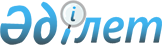 О некоторых вопросах субсидирования по направлениям субсидирования развития племенного животноводства, повышения продуктивности и качества продукции животноводства
					
			Утративший силу
			
			
		
					Постановление акимата Западно-Казахстанской области от 28 января 2019 года № 31. Зарегистрировано Департаментом юстиции Западно-Казахстанской области 28 января 2019 года № 5528. Утратило силу постановлением акимата Западно-Казахстанской области от 12 апреля 2019 года № 91
      Сноска. Утратило силу постановлением акимата Западно-Казахстанской области от 12.04.2019 № 91 (вводится в действие со дня первого официального опубликования).
      В соответсвии с Законом Республики Казахстан от 23 января 2001 года "О местном государственном управлении и самоуправлении в Республике Казахстан" и Приказа Заместителя Премьер-Министра Республики Казахстан - Министра сельского хозяйства Республики Казахстан от 15 июня 2018 года №256 "Об утверждении Правил субсидирования развития племенного животноводства, повышение продуктивности и качества продукции животноводства" (зарегистрирован в Министерстве юстиции Республики Казахстан 27 августа 2018 года №17306) акимат Западно-Казахстанской области ПОСТАНОВЛЯЕТ:
      1. Утвердить прилагаемые объемы субсидий по направлениям субсидирования развития племенного животноводства, повышения продуктивности и качества продукции животноводства.
      2. Признать утратившими силу некоторых постановлений акимата Западно-Казахстанской области согласно приложению к данному постановлению.
      3. Государственному учреждению "Управление сельского хозяйства Западно-Казахстанской области", акимам районов и города Уральск принять необходимые меры для реализации данного постановления.
      4. Государственному учреждению "Управление сельского хозяйства Западно-Казахстанской области" (Б.А.Есенгалиев) обеспечить государственную регистрацию данного постановления в органах юстиции, его официальное опубликование в Эталонном контрольном банке нормативных правовых актов Республики Казахстан и в средствах массовой информации.
      5. Контроль за исполнением данного постановления возложить на первого заместителя акима области Искалиева Г.Н.
      6. Настоящее постановление вводится в действие со дня первого официального опубликования. Объемы субсидий по направлениям субсидирования развития племенного животноводства, повышения продуктивности и качества продукции животноводства
      Примечание: расшифровка аббревиатуры:
СНГ - Содружества Независимых Государств. Объемы субсидий по направлениям субсидирования развития племенного животноводства, повышения продуктивности и качества продукции животноводства
      Примечание: расшифровка аббревиатуры:
кг – килограмм. Перечень утративших силу некоторых постановлений акимата Западно-Казахстанской области
      1. Постановление акимата Западно-Казахстанской области от 3 октября 2018 года №233 "О некоторых вопросах субсидирования по направлениям субсидирования развития племенного животноводства, повышения продуктивности и качества продукции животноводства" (зарегистрированное в реестре государственной регистрации нормативных правовых актов за №5354, опубликованное 22 октября 2018 года в эталонном контрольном банке нормативных правовых актов Республики Казахстан);
      2. Постановление акимата Западно-Казахстанской области от 9 ноября 2018 года №259 "О внесении изменения в постановление акимата Западно-Казахстанской области от 3 октября 2018 года №233 "О некоторых вопросах субсидирования по направлениям субсидирования развития племенного животноводства, повышения продуктивности и качества продукции животноводства" (зарегистрированное в реестре государственной регистрации нормативных правовых актов за №5400, опубликованное 15 ноября 2018 года в эталонном контрольном банке нормативных правовых актов Республики Казахстан);
      3. Постановление акимата Западно-Казахстанской области от 11 декабря 2018 года №288 "О внесении изменения в постановление акимата Западно-Казахстанской области от 3 октября 2018 года №233 "О некоторых вопросах субсидирования по направлениям субсидирования развития племенного животноводства, повышения продуктивности и качества продукции животноводства" (зарегистрированное в реестре государственной регистрации нормативных правовых актов за №5433, опубликованное 14 декабря 2018 года в эталонном контрольном банке нормативных правовых актов Республики Казахстан).
					© 2012. РГП на ПХВ «Институт законодательства и правовой информации Республики Казахстан» Министерства юстиции Республики Казахстан
				Утвержден постановлением
акимата
Западно-Казахстанской области
от 28 января 2019 года № 31
№
Направление субсидирования
Единица измерения
Нормативы субсидий на 1 единицу, тенге
Объем субсидий
Сумма субсидий, тысяч тенге
Мясное скотоводство
Мясное скотоводство
Мясное скотоводство
Мясное скотоводство
Мясное скотоводство
Мясное скотоводство
1.
Ведение селекционной и племенной работы
Ведение селекционной и племенной работы
Ведение селекционной и племенной работы
Ведение селекционной и племенной работы
Ведение селекционной и племенной работы
1.1
Товарное маточное поголовье
голова
10 000
103 934
1 039 340
1.2
Племенное маточное поголовье
голова
20 000
26 456
529 120
2.
Содержание племенного быка-производителя мясных пород, используемых для воспро- изводства стада
голова
100 000
86
8 600
3.
Приобретение отечественных племенных быков-производителей мясных пород
голова
150 000
778
116 700
4.
Приобретение импортного племенного или чистопородного маточного поголовья
голова
225 000
2 260
508 500
5.
Удешевление стоимости бычков, реализованных на откорм в откормочные площадки вместимостью не менее 1000 голов единовременно
килограмм живого веса
200
975 590
195 118
Всего сумма
Всего сумма
Всего сумма
Всего сумма
Всего сумма
2 397 378
Молочное и молочно-мясное скотоводство
Молочное и молочно-мясное скотоводство
Молочное и молочно-мясное скотоводство
Молочное и молочно-мясное скотоводство
Молочное и молочно-мясное скотоводство
Молочное и молочно-мясное скотоводство
1.
Приобретение племенного маточного поголовья:
Приобретение племенного маточного поголовья:
Приобретение племенного маточного поголовья:
Приобретение племенного маточного поголовья:
Приобретение племенного маточного поголовья:
1.1
отечественный или импортированный из стран СНГ
голова
150 000
486
72 900
2.
Удешевление стоимости производства молока:
Удешевление стоимости производства молока:
Удешевление стоимости производства молока:
Удешевление стоимости производства молока:
Удешевление стоимости производства молока:
2.1
хозяйства с фуражным маточным поголовьем от 400 голов
килограмм зачетного веса
20
480 000
9 600
2.2
хозяйства с фуражным маточным поголовьем от 50 голов
килограмм зачетного веса
10
816 630
8 166,3
2.3
сельскохозяйственный кооператив
килограмм зачетного веса
10
287 500
2 875
3
Организация искусственного осеменения маточного поголовья крупного рогатого скота в крестьянских (фермерских) хозяйствах и сельскохозяйственных кооперативах
голова
5 000
170
850
Всего сумма
Всего сумма
Всего сумма
Всего сумма
Всего сумма
94 391,3
Мясное птицеводство
Мясное птицеводство
Мясное птицеводство
Мясное птицеводство
Мясное птицеводство
Мясное птицеводство
1.
Приобретение племенного суточного молодняка родительской/прародительской формы у отечественных и зарубежных хозяйств
голова
600
23 600
14 160
Всего сумма
Всего сумма
Всего сумма
Всего сумма
Всего сумма
14 160
Яичное птицеводство
Яичное птицеводство
Яичное птицеводство
Яичное птицеводство
Яичное птицеводство
Яичное птицеводство
1.
Удешевление стоимости производства пищевого яйца
Удешевление стоимости производства пищевого яйца
Удешевление стоимости производства пищевого яйца
Удешевление стоимости производства пищевого яйца
Удешевление стоимости производства пищевого яйца
1)
фактическое производство от 50 миллионов штук
штук
2,2
37 972 727
83 540
Всего сумма
Всего сумма
Всего сумма
Всего сумма
Всего сумма
83 540
Овцеводство
Овцеводство
Овцеводство
Овцеводство
Овцеводство
Овцеводство
1.
Ведение селекционной и племенной работы:
Ведение селекционной и племенной работы:
Ведение селекционной и племенной работы:
Ведение селекционной и племенной работы:
Ведение селекционной и племенной работы:
1.1
племенное маточное поголовье
голова
2 500
18 769
46 922,5
1.2
товарное маточное поголовье
голова
1 500
118 245
177 367,5
2.
Приобретение племенных баранов-производителей
голова
8 000
1 240
9 920
3.
Удешевление стоимости реализации ягнят
голова
3 000
15 000
45 000
Всего сумма
Всего сумма
Всего сумма
Всего сумма
Всего сумма
279 210
Коневодство
Коневодство
Коневодство
Коневодство
Коневодство
Коневодство
1.
Приобретение племенных жеребцов
голов
100 000
6
600
Всего сумма
Всего сумма
Всего сумма
Всего сумма
Всего сумма
600
Всего
Всего
Всего
Всего
Всего
2 869 279,3Приложение
к постановлению акимата
Западно-Казахстанской области
от 28 января 2019 года № 31
№
Направление субсидирования
Единица измерения
Нормативы субсидий на 1 единицу, тенге
Объем субсидий
Сумма субсидий, тысяч тенге
Мясное скотоводство
Мясное скотоводство
Мясное скотоводство
Мясное скотоводство
Мясное скотоводство
Мясное скотоводство
1.
Приобретение племенного крупного рогатого скота 
голова
150 000
1 749
262 350
Всего сумма
Всего сумма
Всего сумма
Всего сумма
Всего сумма
262 350
Молочное и молочно-мясное скотоводство
Молочное и молочно-мясное скотоводство
Молочное и молочно-мясное скотоводство
Молочное и молочно-мясное скотоводство
Молочное и молочно-мясное скотоводство
Молочное и молочно-мясное скотоводство
1.
Удешевление стоимости производства и заготовки молока: 
Удешевление стоимости производства и заготовки молока: 
Удешевление стоимости производства и заготовки молока: 
Удешевление стоимости производства и заготовки молока: 
Удешевление стоимости производства и заготовки молока: 
1)
хозяйства с фуражным поголовьем от 50 голов
кг
15
28 510
427,7
Всего сумма
Всего сумма
Всего сумма
Всего сумма
Всего сумма
427,7
Всего
Всего
Всего
Всего
Всего
262 777,7Приложение 2
к постановлению акимата
Западно-Казахстанской области
от 28 января 2019 года № 31